ANEXO IITERMO DE REFERÊNCIADAS CONDIÇÕES GERAIS DA CONTRATAÇÃO (art. 6º, XXIII, “a” e “i” da Lei n. 14.133/2021).DESCRIÇÃO DO OBJETO:Aquisição de cabine completa para caminhão da frota da municipalidade, com serviço de mão de obra e pintura, conforme especificações, exigências e condições estabelecidas pela Secretaria Municipal de Obras e Serviços Públicos.Descrição detalhada do objeto:O prazo de vigência da contratação é de 12 (doze) meses contados do(a) assinatura do contrato, na forma do artigo 105 da Lei n° 14.133/2021.O custo estimado total da contratação é de R$ 64.000,00 (Sessenta e Quatro Mil Reais). FUNDAMENTAÇÃO E DESCRIÇÃO DA NECESSIDADE DA CONTRATAÇÃO (art. 6º, inciso XXIII, alínea ‘b’ da Lei n. 14.133/2021).	A aquisição de cabine completa para caminhão da frota da municipalidade, com serviço de mão de obra e pintura, justifica-se pela necessidade de garantir a segurança, eficiência e vida útil prolongada dos veículos que compõem o patrimônio público. A presente aquisição visa garantir a funcionalidade e o aspecto estético dos caminhões, além de cumprir com as normas de segurança vigentes, resultando em benefícios duradouros para a gestão pública.REQUISITOS DA CONTRATAÇÃO RELATIVAS A CRITÉRIOS DE SUSTENTABILIDADE (art. 6º, XXIII, alínea ‘d’ da Lei nº 14.133/21)A descrição da solução como um todo, encontra-se pormenorizada em tópico específico do apêndice deste Termo de Referência. Colaborar com as medidas de redução de consumo e uso racional da água, cujo(s) encarregado(s) deve(m) atuar como facilitador(es) das mudanças de comportamento. Dar preferência à aquisição e uso de equipamentos e complementos que promovam a redução do consumo de água e que apresentem eficiência energética e redução de consumo. Evitar ao máximo o uso de extensões elétricas. Repassar a seus empregados todas as orientações referentes à redução do consumo de energia e água. Dar preferência a descarga e torneira com controle de vazão, evitando o desperdício de água. Fornecer aos empregados os equipamentos de segurança que se fizerem necessários, para a execução dos serviços. Proporcionar treinamento periódico aos empregados sobre práticas de sustentabilidade, em especial sobre redução de consumo de energia elétrica, de consumo de água e destinação de resíduos sólidos observando as normas ambientais vigentes. Proibir quaisquer atos de preconceito de raça, cor, sexo, orientação sexual ou estado civil na seleção de colaboradores no quadro da empresa. Conduzir suas ações em conformidade com os requisitos legais e regulamentos aplicáveis, observando também a legislação ambiental para a prevenção de adversidades ao meio ambiente e à saúde dos trabalhadores e envolvidos na prestação dos serviços, como exige a Lei nº 9.985/00.Destinar de forma ambientalmente adequada todos os materiais e equipamentos que foram utilizados na execução das atividades da empresa, inclusive os potencialmente poluidores, tais como, pilhas e baterias, lâmpadas fluorescentes e frascos de aerossóis, pneumáticos inservíveis, produtos e componentes eletroeletrônicos que estejam em desuso e sujeitos à disposição final, considerados lixo tecnológico.É proibido incinerar qualquer resíduo gerado;Não é permitida a emissão de ruídos de alta intensidade;A contratada deverá observar no que couber, durante a execução contratual, critérios e práticas de sustentabilidade, como:Dar preferência a envio de documentos na forma digital, a fim de reduzir a impressão de documentos; Em caso de necessidade de envio de documentos à contratante, usar preferencialmente a função “duplex” (frente e verso), bem como de papel confeccionado com madeira de origem legal.Priorizar a aquisição de bens que sejam constituídos por material renovável, reciclado, atóxico ou biodegradável.Deverá, se possível, adotar práticas de sustentabilidade e de racionalização no uso de materiais e serviços, incluindo uma política de separação dos resíduos recicláveis descartados e sua destinação às associações e cooperativas dos catadores de materiais recicláveis, conforme Decreto n. 5.940/2006.Capacitar seus empregados, orientando que os resíduos não poderão ser dispostos em aterros de resíduos domiciliares, áreas de “bota fora”, encostas, corpos d´água, lotes vagos e áreas protegidas por Lei, bem como em áreas não licenciadas.Armazenar, transportar e destinar os resíduos em conformidade com as normas técnicas específicas.REQUISITOS DA CONTRATAÇÃO OBSERVAÇÕES E OBRIGAÇÕES DA CONTRATADA (art. 6º, XXIII, alínea ‘d’ da Lei nº 14.133/21)A contratada deverá manter durante toda a execução do contrato, em compatibilidade com as obrigações assumidas, todas as condições de habilitação e qualificação exigidas na licitação;A contratada deverá efetuar o fornecimento das mercadorias e serviços dentro das especificações e/ou condições constantes neste termo de referência; A contratada deverá executar diretamente o Contrato, sem transferência de responsabilidades ou subcontratações não autorizadas pelo Município; Não será admitida a subcontratação do objeto contratual.INFORMAÇÕES RELEVANTES PARA O DIMENSIONAMENTO DA PROPOSTAA Proposta de Preços, deverá ser apresentada na forma impressa e assinada, em papel A4, de preferência encadernadas ou grampeadas de modo que não existam folhas soltas, impressa com clareza, sem rasuras ou entrelinhas que dificultem sua análise;Na propostara deverá constar: Especificação do produto cotado;Preço unitário por item do objeto licitado, com até 02 (duas) casas decimais, valor total e valor global, expressos em moeda corrente nacional, não superior ao preço máximo estabelecido.Prazo de validade não inferior a 60 (sessenta) dias corridos, a contar da data de sua apresentação, ficando estabelecido que na omissão será considerado aceito este prazo;Dados do fornecedor/empresa, obrigatoriamente conforme os campos solicitados;Dados do Representante Legal da empresa ou Procurador, obrigatoriamente conforme os campos solicitados; (e assinatura na forma impressa);Prazo de entrega não superior ao exigido no termo de referência;Nos valores propostos deverão estar inclusos todos os custos operacionais, encargos previdenciários, trabalhistas, tributários, comerciais, tributos, fretes e carretos, inclusive ICMS e quaisquer outros que incidam direta ou indiretamente no fornecimento dos bens ou da prestação de serviços, de forma que o objeto do certame não tenha ônus para o Município de Santo Antonio do Sudoeste.A apresentação da proposta implicara na plena aceitação, por parte do licitante, das condições estabelecidas neste termo e seus Anexos.MODELO DE GESTÃO DO CONTRATO (art. 6º, XXIII, alínea “f” da Lei nº 14.133/21).ROTINAS DE FISCALIZAÇÃO CONTRATUALO contrato deverá ser executado fielmente pelas partes, de acordo com as cláusulas avençadas e as normas da Lei nº 14.133, de 2021, e cada parte responderá pelas consequências de sua inexecução total ou parcial (Lei nº 14.133/2021, art. 115, caput).Em caso de impedimento, ordem de paralisação ou suspensão do contrato, o cronograma de execução será prorrogado automaticamente pelo tempo correspondente, anotadas tais circunstâncias mediante simples apostila (Lei nº 14.133/2021, art. 115, §5º).A execução do contrato deverá ser acompanhada e fiscalizada pelo(s) fiscal(is) do contrato, ou pelos respectivos substitutos (Lei nº 14.133/2021, art. 117, caput).O responsável pela fiscalização do contrato é o senhor(a) ANTONIO SANTI.O contratado será obrigado a reparar, corrigir, remover, reconstruir ou substituir, a suas expensas, no total ou em parte, o objeto do contrato em que se verificarem vícios, defeitos ou incorreções resultantes de sua execução ou de materiais nela empregados (Lei nº 14.133/2021, art. 119).O contratado será responsável pelos danos causados diretamente à Administração ou a terceiros em razão da execução do contrato, e não excluirá nem reduzirá essa responsabilidade a fiscalização ou o acompanhamento pelo contratante (Lei nº 14.133/2021, art. 120).Somente o contratado será responsável pelos encargos trabalhistas, previdenciários, fiscais e comerciais resultantes da execução do contrato (Lei nº 14.133/2021, art. 121, caput).A inadimplência do contratado em relação aos encargos trabalhistas, fiscais e comerciais não transferirá à Administração a responsabilidade pelo seu pagamento e não poderá onerar o objeto do contrato (Lei nº 14.133/2021, art. 121, §1º).As comunicações entre o órgão ou entidade e a contratada devem ser realizadas por escrito sempre que o ato exigir tal formalidade, admitindo-se, excepcionalmente, o uso de mensagem eletrônica para esse fim (IN 5/2017, art. 44, §2º).O órgão ou entidade poderá convocar representante da empresa para adoção de providências que devam ser cumpridas de imediato (IN 5/2017, art. 44, §3º).Após a assinatura do contrato ou instrumento equivalente, o órgão ou entidade convocará o representante da empresa contratada para reunião inicial para apresentação do plano de fiscalização, que conterá informações acerca das obrigações contratuais, dos mecanismos de fiscalização, das estratégias para execução do objeto, do plano complementar de execução da contratada, quando houver, do método de aferição dos resultados e das sanções aplicáveis, dentre outros (IN 5/2017, art. 44, 31º).O fornecedor será selecionado por meio da realização de procedimento de dispensa de licitação, com fundamento na hipótese do art. 75, inciso I, da Lei n.º 14.133/2021.ADEQUAÇÃO ORÇAMENTÁRIA As despesas decorrentes da presente contratação correrão à conta de recursos específicos consignados no Orçamento Geral da União.A contratação será atendida pela seguinte dotação:O valor estimado (global) da presente contratação é de R$ 64.000,00 (Sessenta e Quatro Mil Reais).Os valores estimados supracitados não implicam em previsão de crédito em favor da contratada, que somente fará jus aos valores após a solicitação e aquisição dos itens. O valor estimado da contratação e os respectivos valores máximos foram apurados de acordo com o MENOR da consulta de preços realizadas pela Secretaria Municipal de Obras e Serviços Públicos.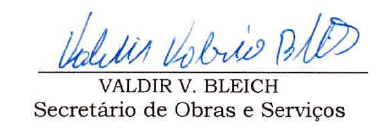 Lote: 1 – Lote 001Lote: 1 – Lote 001Lote: 1 – Lote 001Lote: 1 – Lote 001Lote: 1 – Lote 001Lote: 1 – Lote 001Lote: 1 – Lote 001ItemCódigo do produto/serviçoNome do produto/serviçoQuantidadeUnidadePreço estimado unitárioPreço máximo total0123331CABINE COMPLETA – FORD CARGO 201301PEÇA50.000,0050.000,000223332SERVIÇO DE MÃO DE OBRA E PINTURA01SERV14.000,0014.000,00TOTALTOTALTOTALTOTALTOTALTOTAL64.000,00DotaçõesDotaçõesDotaçõesDotaçõesDotaçõesDotaçõesExercício da despesaConta da despesaFuncional programáticaFonte de recursoNatureza da despesaGrupo da fonte202343004.011.04.122.0403.200903.3.90.30.00.00Do Exercício